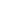 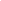 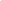 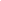 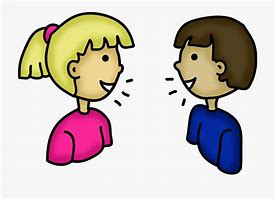 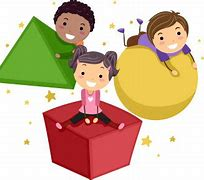 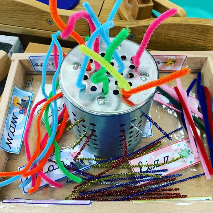 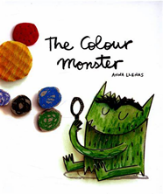 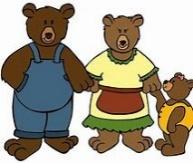 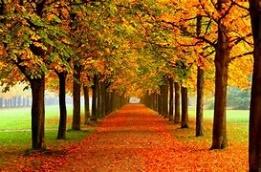 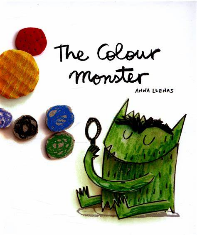 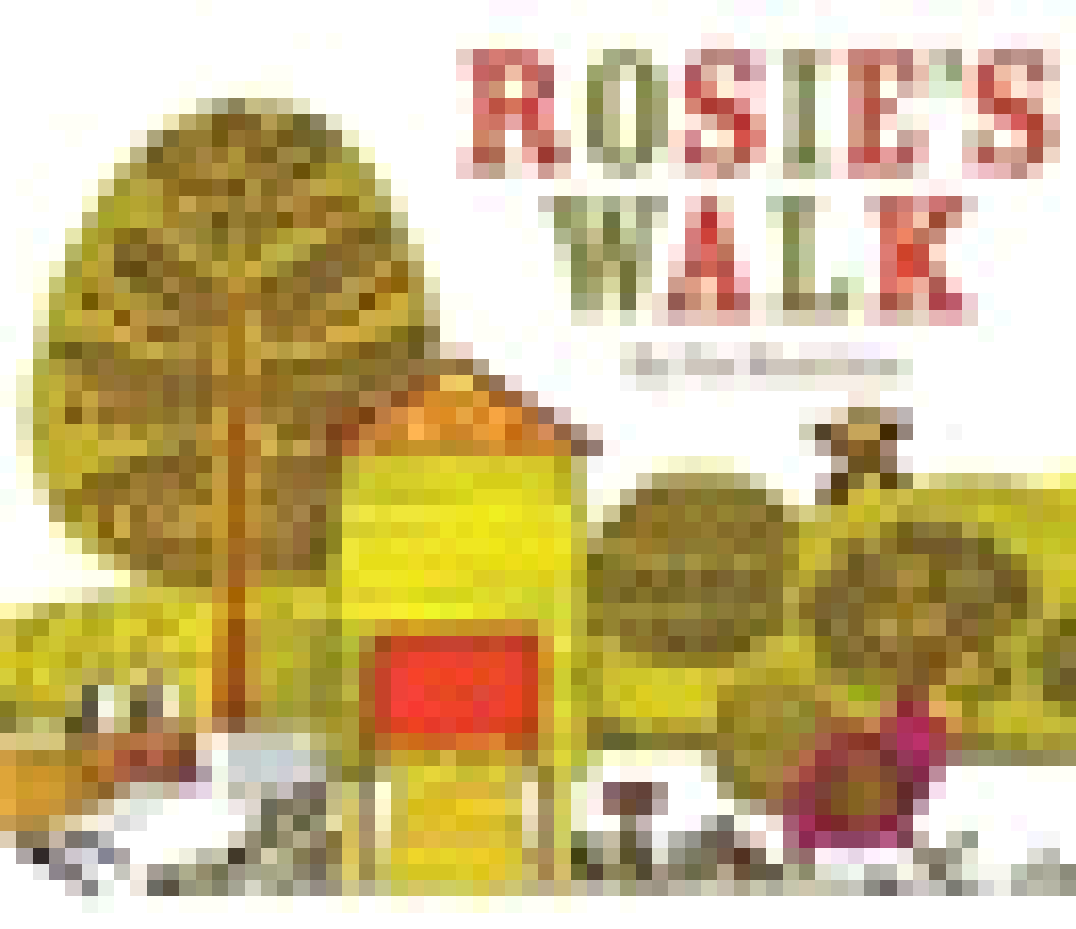 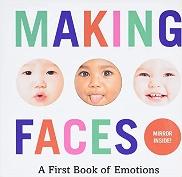 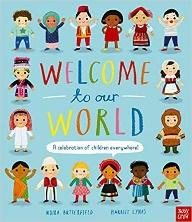 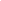 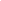 Our traditional Tales are: Goldilocks and the Three Bears and Little Red Riding Hood.